Expt. No. 5  					Direct KinematicsProgram:#include<iostream.h>#include<conio.h>#include<stdio.h>#include<math.h>const int DOF=5;const double P1=4*atan(1.0);const char wait[]="Press any key to continue";double PI=3.14;class Hctm{private:	double mat[4][4];public:	Hctm();	Hctm(double m[][4]);	void initLctm(double ang[], double d[], double a[], double alp[], int k);	void initIdentity();	void printLctm(int k,int kl);Hctm operator *(Hctm a);};Hctm::Hctm(){int i,j;for(i=0;i<4;i++)for(j=0;j<4;j++)mat[i][j]=0;}Hctm::Hctm(double a[][4]){int i,j;for(i=0;i<4;i++)for(j=0;j<4;j++)mat[i][j]=a[i][j];}void Hctm::initIdentity(){for(int i=0;i<4;i++)mat[i][i]=1;}void Hctm::initLctm(double ang[], double d[], double a[], double alp[], int l){//initializes mat with Lctmn T (k to k-1)int k=l-1;double co=cos(ang[k]);double so=sin(ang[k]);double ca=cos(alp[k]);double sa=sin(alp[k]);mat[0][0]=co;mat[0][1]=-ca*so;mat[0][2]=sa*so;mat[0][3]=a[k]*co;mat[1][0]=so;mat[1][1]=ca*co;mat[1][2]=-sa*co;mat[1][3]=a[k]*so;mat[2][1]=sa;mat[2][2]=ca;mat[2][3]=d[k];mat[3][3]=1;}void Hctm::printLctm(int k,int k1){int y=wherey(),i,j,x;gotoxy(10,y+2);cout<<"T=";gotoxy(11,y+1);cout<<k;gotoxy(11,y+2);cout<<k1;gotoxy(15,y);cout<<'L';gotoxy(15,y+5);cout<<'A';for(i=0;i<4;i++){gotoxy(15,y+i+1);cout<<"";for(j=0;j<4;j++)printf("%-10.4f",mat[i][j]);x=wherey();cout<<"";}gotoxy(x,y);cout<<"";gotoxy(x,y+5);cout<<'U';gotoxy(1,y+6);}Hctm Hctm::operator*(Hctm a){Hctm res;int i,j,k;double sum=0;for(i=0;i<4;i++)for(j=0;j<4;j++){sum=0;for(k=0;k<4;k++)sum+=mat[i][k]*a.mat[k][i];res.mat[i][j]=sum;}return res;}inline void pause(char*s=(char*)wait);void line (char c='i',int len=78);int main (void){clrscr();double dk[DOF];double ak[DOF];double angle[DOF];double alpha[DOF];int i;cout<<(ios::stdio);cout<<'E';line();cout<<'>>';cout<<"DIRECT KINEMATICS ANALYSIS OF RHINO XR_3 AXIS ROBOT";gotoxy(80,wherey()); cout <<'q';cout<<'E';line();cout<<"1/4\n";cout<<"\n\t\t Enter joint distances";cout<<"\t\t";line('I',30);cout<<"\n\n";for(i=0;i<DOF;i++){if(i>0&&i<DOF-1)dk[i]=0;else{cout<<"\t\t Enter D ["<<(i+1)<<"]";cin>>dk[i];}}cout<<"\t\t\n Enter linklenghts\n";cout<<"\t\t\t";  line('i',30);cout<<"\n\n";for(i=0;i<DOF;i++){if(i==0||DOF-1)ak[i]=0;else{cout<<"\t\t\t Enter A["<<(i+1)<<"]:";cin>>ak[i];}}pause();clrscr();cout<<"\n\t\n Enter linktwist angeles (IN degrees)\n";cout<<"\t\t";line('I',50);cout<<"\n\n";for(i=0;i<DOF;i++){cout<<"\t\t Enter a["<<(i+1)<<"]";cin>>alpha[i];alpha[i]=angle[i]*PI/180;}cout<<"\n\t\t Enter joint angles in degrees\n";cout<<"\t\t";line('I');cout<<"\n\n";for(i=0;i<DOF;i++){cout<<"\t\t Enter E["<<(i+1)<<"]";cin>>angle[i];angle[i]=angle[i]*PI/180;}pause();clrscr();cout<<'E';line();cout<<'>>';cout<<"\t intermediate homogenous co ordinate transformation matrices";gotoxy(80,wherey());cout<<'E';cout<<'E';line();cout<<"1/4\n";Hctm rhino[DOF];Hctm arm;arm.initIdentity();for(i=0;i<DOF;i++){rhino[i].initLctm(angle,dk,ak,alpha,i+1);rhino[i].printLctm(i+1,i);if(i==2){pause();clrscr();}arm=arm*rhino[i];}pause();clrscr();cout<<'E';line();cout<<'>>';cout<<"\t\t\t Final arm matrix";gotoxy(80,wherey());cout<<'E';cout<<'E';line();cout<<"1/4\n";arm.printLctm(DOF,0);pause();return 0;}void line (char c,int len){for(;len;len--)cout<<c;}void pause (char s[]){gotoxy(30,25);cout<<s;getch();}Output: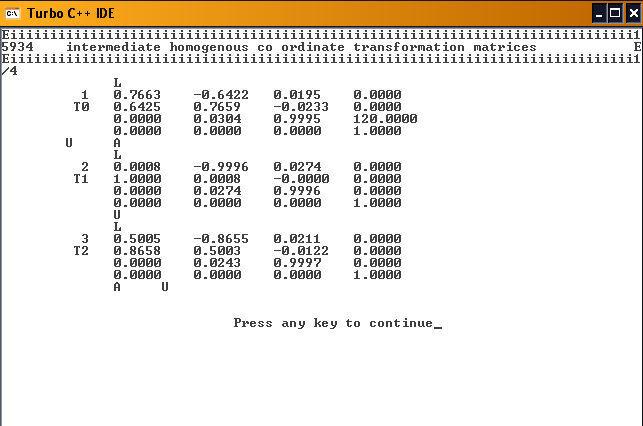 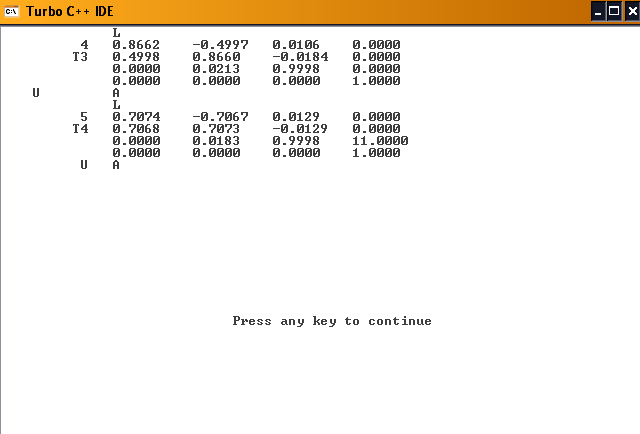 